Datum: 		8 maart 2024Kenmerk:	KM23240305/KEFBetreft:		Examengala 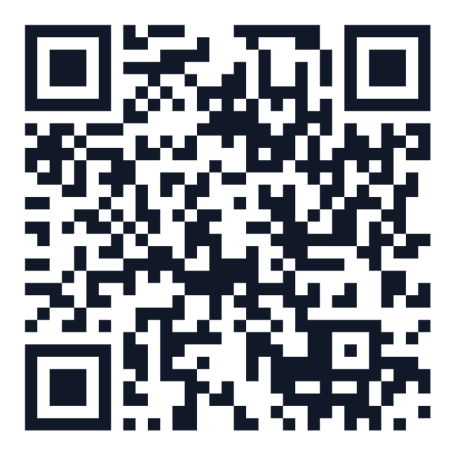 